Informace o počtu a sídle volebních okrskůVolby do zastupitelstev OBCÍV souladu s § 15 písm. d), zákona č. 491/2001 Sb., o volbách do zastupitelstev obcí a o změně některých zákonů, ve znění pozdějších předpisů pro volby do zastupitelstev obcí a pro volby do Senátu Parlamentu České republiky, které proběhnou ve dnech 5. a 6. října 2018 a pro jejich případné druhé kolo, které proběhne ve dnech 12. a 13. října 2018 zveřejňuje starosta obce Lomnicepočet a sídlo volebních okrsků v obci Lomnice, okr. Sokolovvolby do ZASTUPITELSTEV OBCÍ	:	5. a 6. října 2018počet volebních okrsků			:	1sídlo volebního okrsku			:	Obecní úřad Lomnice Kraslická 44356 01 LomniceV Lomnici dne 20.8.2018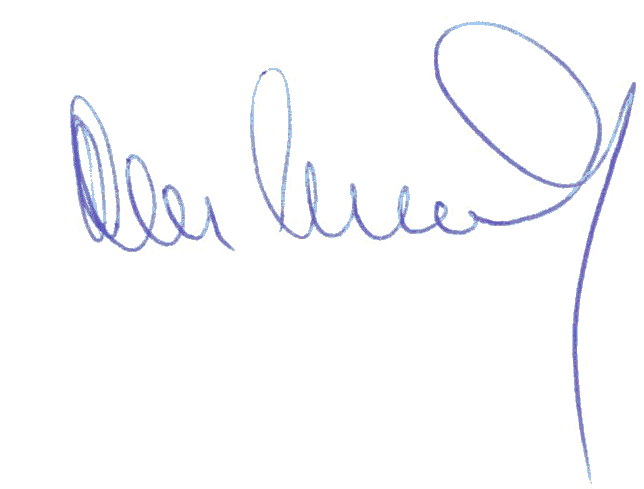 Miloslav Matoušekstarosta obce Lomnice 